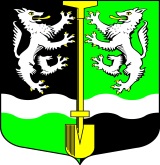 АДМИНИСТРАЦИЯ                                                                                                                                 МУНИЦИПАЛЬНОГО ОБРАЗОВАНИЯ                                                                                                       СЕЛИВАНОВСКОЕ СЕЛЬСКОЕ  ПОСЕЛЕНИЕ                                                                                              ВОЛХОВСКОГО МУНИЦИПАЛЬНОГО РАЙОНА                                                                                 ЛЕНИНГРАДСКОЙ ОБЛАСТИПОСТАНОВЛЕНИЕОт 19 июня 2020 года                                                                                            № 66О порядке утверждения положений (регламентов) об официальных физкультурных мероприятиях и спортивных соревнованиях, проводимых на территории муниципального образования Селивановское сельское поселение Волховского муниципального района Ленинградской областиВ соответствии с Федеральным законом от 06.10.2003 года № 131-ФЗ «Об общих принципах организации местного самоуправления в Российской Федерации», частью 9 статьи 20 Федерального закона от 04.12.2007 года № 329-ФЗ «О физической культуре и спорте в Российской Федерации», администрация муниципального образования Селивановское сельское поселение Волховского муниципального района Ленинградской области, ПОСТАНОВЛЯЕТ:1.Утвердить Порядок утверждения положений (регламентов) об официальных физкультурных мероприятиях и спортивных соревнованиях муниципального образования Селивановское сельское поселение Волховского муниципального района Ленинградской области и требований к их содержанию согласно приложению.2.Настоящее постановление подлежит официальному опубликованию в газете «Волховские огни» и размещению на официальном сайте администрации МО Селивановское СП в сети «Интернет.3.Контроль за исполнением настоящего постановления оставляю за собой.Глава администрацииМО Селивановское сельское поселение                                       М.Ф.ПетроваУТВЕРЖДЕНпостановлением администрацииМО Селивановское сельское поселениеОт 19 июня 2020 года № 66ПОРЯДОКутверждения положений (регламентов) об официальных физкультурных мероприятиях и спортивных соревнованиях муниципального образования Селивановское сельское поселение Волховского муниципального района Ленинградской области и требований к их содержанию1. Общие положения1.1.Настоящий Порядок определяет содержание и правила подготовки положений (регламентов) об официальных физкультурных мероприятиях и спортивных соревнованиях муниципального образования Селивановское сельское поселение Волховского муниципального района Ленинградской области (далее - положение (регламент) и применяется при разработке положений (регламентов), включаемых в установленном порядке в календарный план физкультурных мероприятий и спортивных соревнований  муниципального образования Селивановское сельское поселение (далее - КП).1.2.Положения (регламенты) являются документами, регламентирующими проведение официальных физкультурных мероприятий и спортивных соревнований, проводимых на территории муниципального образования Селивановское сельское поселение Волховского муниципального района Ленинградской области.2. Порядок утверждения положений2.1.Положения (регламенты) разрабатываются организаторами физкультурных мероприятий или спортивных соревнований и утверждаются отдельно на каждое физкультурное мероприятие либо спортивное соревнование.2.2.Положения (регламенты), разработанные и утвержденные его организаторами, представляются в администрацию муниципального образования Селивановское сельское поселение не позднее, чем за 14 дней до проведения физкультурного мероприятия либо спортивного соревнования. 3. Требования к содержанию положенийНаименование физкультурного мероприятия либо спортивного соревнования в положениях (регламентах) должно совпадать с его наименованием в КП.Положения (регламенты) включают в себя следующие разделы и подразделы:3.1.Общие положения:-наименование мероприятия либо спортивного соревнования;-обоснование проведения мероприятия либо спортивного соревнования (указание на реквизиты КП);-цели и задачи проведения мероприятия либо спортивного соревнования.3.2.Место и сроки проведения мероприятия либо спортивного соревнования:-место проведения (наименование объекта спорта, адрес);-сроки проведения (число, месяц, год), включая день приезда и день отъезда участников (если соревнование имеет статус открытого).3.3.Организаторы физкультурных мероприятий либо спортивных соревнований:-полное наименование (включая организационно-правовую форму) организаторов физкультурных мероприятий либо спортивных соревнований;-распределение прав и обязанностей между организаторами в отношении физкультурного мероприятия либо спортивного соревнования, ответственности за причиненный вред участникам данного мероприятия и (или) третьим лицам.Непосредственное проведение мероприятия возлагается на главную судейскую коллегию, которая формируется в соответствии с требованиями по виду спорта/решением организаторов.3.4.Требования к участникам физкультурного мероприятия либо спортивного соревнования и условия их допуска:-условия, определяющие допуск команд и (или) участников к участию в физкультурном мероприятии либо спортивном соревновании;-численные составы команд, формируемых для участия в физкультурном мероприятии либо спортивном соревновании;- группы участников по полу и возрасту.3.5.Программа мероприятия:-характер соревнования (командное, личное, лично-командное);-расписание мероприятия с указанием дат и времени, включая день приезда и день отъезда;-порядок проведения мероприятия;-указание на правила видов спорта (в соответствии с Всероссийским реестром видов спорта), включенных в программу мероприятия.3.6.Условия подведения итогов:-условия (принципы и критерии) подведения итогов физкультурного мероприятия либо спортивного соревнования, определения победителей и призеров в личных видах программы физкультурного мероприятия либо спортивного соревнования и (или) в командных видах программы физкультурного мероприятия либо спортивного соревнования, в общекомандном зачете физкультурного мероприятия либо спортивного соревнования и наделения статусом призеров, чемпионов, победителей первенств, обладателей кубков.3.7.Награждение:-условия награждения победителей и призеров в личных видах программы физкультурного мероприятия либо спортивного соревнования;-условия награждения победителей и призеров в командных видах программы;3.8.Условия финансирования:-сведения об источниках и условиях финансового обеспечения физкультурного мероприятия либо спортивного соревнования.3.9.Обеспечение безопасности участников и зрителей:-информация о соответствии объекта спорта требованиям безопасности; -меры и условия, касающиеся медицинского обеспечения участниковмероприятия; -информация об ответственных за безопасность участников и зрителей мероприятия.3.10.Страхование участников:-порядок и условия страхования от несчастных случаев, жизни и здоровья участников мероприятия.3.11.Подача заявок на участие:-сроки и условия подачи заявок на участие в физкультурном мероприятии либо спортивном соревновании, требования к их оформлению;-перечень документов, представляемых в комиссию по допуску участников физкультурного мероприятия либо спортивного соревнования (в случае необходимости); -почтовый адрес и иные необходимые реквизиты организаторов физкультурного мероприятия либо спортивного соревнования для направления заявок (адрес электронной почты, телефон/факс).4.Технические требования по оформлению положений (регламентов)4.1.На первом листе в верхнем углу справа располагается гриф утверждения, который должен состоять из слова «УТВЕРЖДАЮ», наименования должности лица, утверждающего Положение, личной подписи, ее	расшифровки (инициалы должностного лица указываются перед фамилией) и даты утверждения. Количество грифов «УТВЕРЖДАЮ» должно соответствовать количеству организаторов.4.2.Название документа (положение или регламент) располагается под грифами о его утверждении по центру.Под названием документа приводится его полное наименование, соответствующее КП.4.3.Положения печатаются на стандартной бумаге белого цвета в «книжном» формате А4, черным шрифтом Times New Roman.